г.   Петропавловск    -    Камчатский			   « 11 »  июля  2016 годВ соответствии с Положением о Министерстве социального развития и труда Камчатского края, утвержденного постановлением Правительства Камчатского края от 19.12.2008 № 423-п «Об утверждении Положения о Министерстве социального развития и труда Камчатского края»ПРИКАЗЫВАЮ:1. Признать утратившими силу:1) приказ Министерства социального развития и труда Камчатского края от 10.05.2016 № 462-п «Об утверждении Положения об организации и проведении краевого конкурса профессионального мастерства «лучший работник организации социальной защиты Камчатского края»;2) приказ Министерства социального развития и труда Камчатского края от 23.06.2010 № 269-п «О внесении изменений в приказ от 13.04.2010 № 149/1-п «Об утверждении Положения об организации и проведении ежегодного краевого конкурса профессионального мастерства «Лучший работник системы социальной защиты населения Камчатского края»;3) приказ Министерства социального развития и труда Камчатского края от 04.05.2011 № 155-п «О внесении изменения в приложение к приказу от 13.04.2010 № 149/1-п «Об утверждении Положения об организации и проведении ежегодного краевого конкурса профессионального мастерства «Лучший работник системы социальной защиты населения Камчатского края».2. Настоящий приказ вступает в силу через 10 дней после дня его официального опубликования.Министр								                 И.Э. Койрович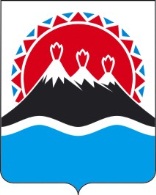 МИНИСТЕРСТВО СОЦИАЛЬНОГО РАЗВИТИЯ  И ТРУДАКАМЧАТСКОГО КРАЯПРИКАЗ №  757-пО признании утратившими силу отдельных приказов Министерства социального развития и труда Камчатского края 